пРИЗВАНЫ КАЙСАЦКИМ РВК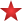 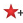 